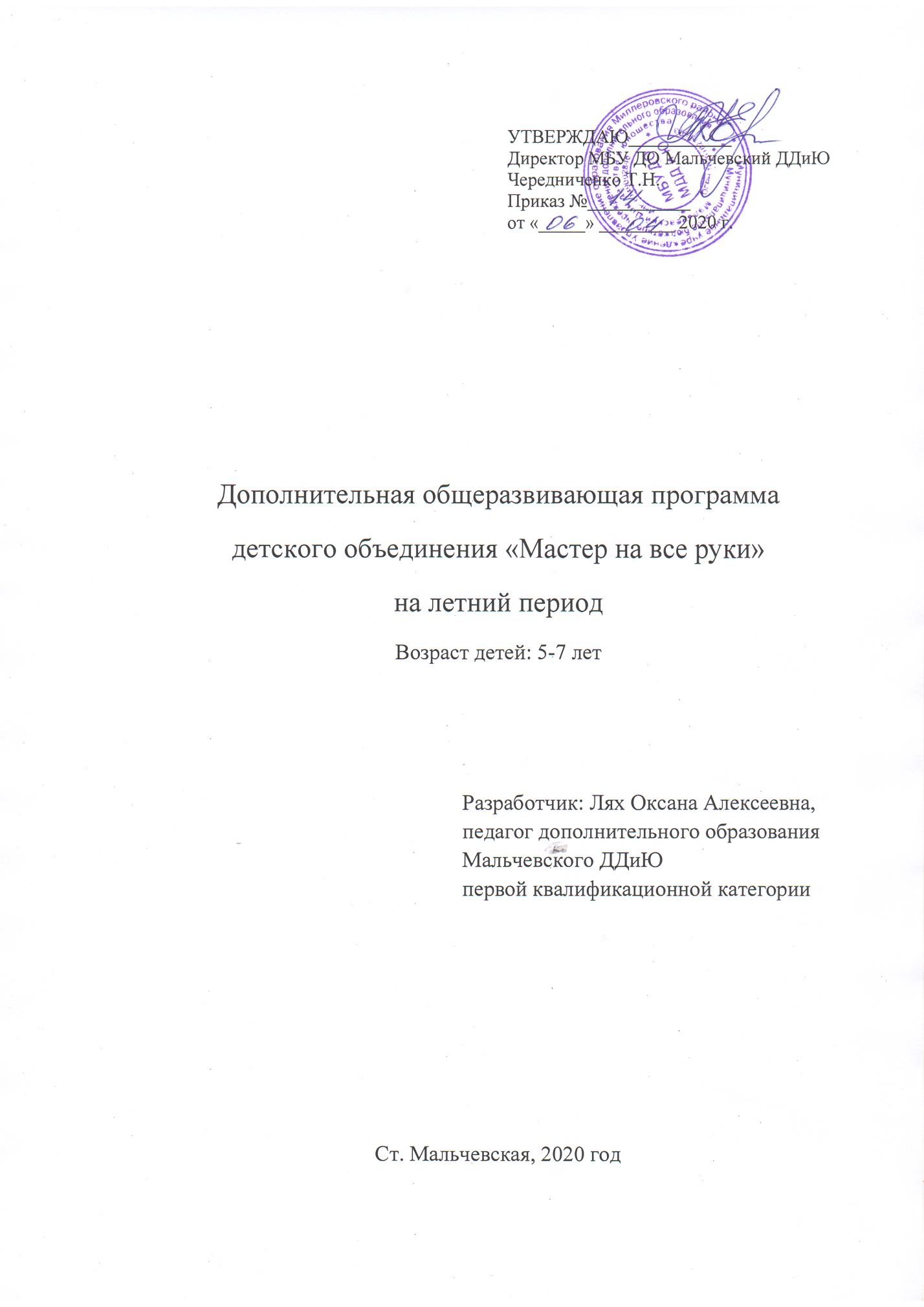 Пояснительная записка.   Лето – благоприятная пора для сохранения и укрепления здоровья детей, создания условий для их полноценного, всестороннего, психического и эстетического  развития. Растущий и развивающийся организм ребенка очень чувствителен к воздействию различных факторов окружающей среды. Грамотная организация летней  работы предоставляет широкие возможности для укрепления физического и психического здоровья обучающихся, развития у них познавательного интереса, а также повышения компетентности родителей в области организации летнего отдыха детей. 
Лето – особый период в жизни каждого ребёнка. От окружающих его взрослых зависит то, как он проведет это время с пользой для здоровья, развития эмоциональных и познавательных процессов. 
Лето – это маленькая жизнь. Именно в этот период годы дети получают максимум впечатлений, удовольствия и радости от новых открытий.    В рамках педагогического процесса организовываем различные виды творческо – игровой деятельности по принципу тематического дня. Каждый день отражает содержание одной основной образовательной области в интеграции с разделами области и другими образовательными областями. Планирование осуществляется на основе технологической карты педагогической деятельности. Каждый день наполняется развивающей деятельностью, с учетом интересов детей, их способностей и потребностей.   Потребность творческой деятельности связана, прежде всего, с желанием ребёнка выразить себя, утвердить свою личностную позицию. Таким образом, возникла идея разработать авторскую онлайн программу по развитию творческих способностей дошкольников в художественно-изобразительной деятельности во время летнего отдыха.Цели и задачи: - Поддерживать инициативу детей в импровизации.- Активизировать воображение, инициативу, творчество ребенка. -Воспитывать  основам культуры, духовно обогащать детей положительными эмоциями. -Совершенствовать исполнительские умения детей в создании художественного образа, используя для этой цели игровые, песенные и танцевальные импровизации. -Развивать коммуникативные навыки в различных ситуациях общения: со сверстниками, педагогами, родителями и другими людьми.Учебно-тематический план.Группа № 1.Учебно-тематический план.Группа № 3.Учебно-тематический план.Группа № 2.Учебно-тематический план.Группа № 4.Содержание программы.Вводная беседа. Правила техники безопасности во время работы, игр, мероприятий.Рисуем белым мелом.Вызвать интерес к рисованию мелками на асфальте. Побуждать обучающихся создавать индивидуальные художественные образы, используя доступные им средства выразительности. Показать, как в работе можно интегрировать разные виды изобразительной деятельности. Конкурс рисунков «Мы рады солнцу».-Раскрытие творческого потенциала, заложенного в детях, через создание художественных образов;-формирование коммуникативных качеств у ребенка при достижении общих целей в коллективе, путем творческой деятельности, развивающей индивидуальные качества;-развитие художественно-эстетического вкуса, фантазии, воображения.Спортивная ярмарка.повысить интерес к физическому совершенствованию своего организма; - привлечь учащихся к активному образу жизни; - развивать конкурентоспособность детей, умение зарабатывать детские  деньги и тратить по существу; - дать детям проявить свои индивидуальные способности.Аппликация «Времена года».Обобщить знания детей о природе, полученные в течение учебного года. Систематизировать знания детей о временах года, деревьях, птицах, обитателях леса. Закреплять умение работать самостоятельно. Закреплять приемы лепки.  Продолжать формировать интерес к произведениям живописи. Совершенствовать изобразительные умения. Развивать внимание, память. Воспитывать любовь и бережное отношение к природе, дружелюбие, уверенность в своих силах.Нетрадиционные способы рисования.Расширить представления о многообразии нетрадиционных техник рисования; закрепить приемы нетрадиционных техник рисования и способы изображения с использованием различных материалов;  развивать художественно – творческие способности детей;-формировать эстетическое отношение к окружающей действительности на основе ознакомления с нетрадиционными техниками рисования;  создать условия для свободного экспериментирования с нетрадиционными художественными материалами и инструментами.Праздник чтения «В гостях у сказки».Расширять кругозор детей; развивать умение воспроизводить по памяти ранее полученную информацию; развивать речь, воображение, фантазию; уточнить знания народных и авторских сказок; воспитывать интерес к чтению, любовь к устному народному творчеству. Предлагаю нарисовать иллюстрации к любимым сказкам или вылепить из пластилина героев сказок.Работа с природными материалами.Поделки из природного материала поражают своим разнообразием. Для их изготовления пригодятся всевозможные «летучие» семена деревьев, высушенные листья, желуди и каштаны, ягоды рябины, замысловатые палочки и камушки. Обязательно запаситесь мхом, кусочками коры, шишками и речным песком. Съели арбуз или дыню – высушите семечки. Чем не материал для творчества! И чтобы эти богатства не залеживались, незамедлительно приступаем к работе. Я подскажу Вам несколько направлений в изготовлении поделок из природного материала.Хоровод цветов.Показать красоту цветковых растений в стихах, песнях, танцах;      воспитывать любовь к природе, желание сохранять и преумножать ее богатства. Цель этой игры- расширение знаний о цветах, их выращивании. Дело пройдет интересно, если дети к нему подготовятся: прочитаем соответствующие книги, подготовим элементы костюмов, придумаем интересные вопросы друг для друга.День именинника.Цель этого праздника- поздравление с днем рождения именинников, развитие интеллектуально-творческих, организаторских способностей у детей, развитие смекалки, творческой фантазии, умения быстро ориентироваться в обстановке, включаться в работу и радость окружающихся.Путешествие в страну «Вежливость».Познакомить детей с понятием «вежливость», «доброта», показать необходимость употребления в речи “вежливых” слов; развивать познавательный интерес, память, внимание, воображение, речь, расширить кругозор, способствовать развитию умения сравнивать, анализировать, делать выводы; воспитывать культуру общения, формировать уважение и доброжелательное отношение к людям.формирование элементарных этических представлений, умений, навыков и привычек вежливого обращения с окружающими людьми.Конкурс загадок.развивать мышление детей, любознательность, наблюдательность, находчивость, остроумие, интерес к родному языку; учить детей сопоставлять предметы и явления; учить поэтическому видению мира; формировать орфографическую грамотность; воспитывать чувство взаимопомощи, дружеского отношения друг к другу; воспитывать любовь к родной природе.Игра «Мы, играя, проверяем, что умеем и что знаем».Выявить знания и умения детей по разделу “Живопись”, через теоретические и практические конкурсные задания. Закрепить навык самостоятельной художественной деятельности. Закрепить навыки работы в заданной цветовой гамме. Развивать умение применять имеющиеся теоретические знания в практической деятельности через решение проблемных заданий. Развивать творческое воображение и интерес к предмету. Воспитывать самостоятельность при выполнении практического задания.                                   ТемаЧасыДата 1.Вводная беседа. Правила техники безопасности во время работы, игр, мероприятий.21.062.Рисуем белым мелом.22.063.Конкурс рисунков «Мы рады солнцу».45.068.064.Спортивная ярмарка.49.0615.065.Аппликация «Времена года».416.0619.066.Нетрадиционные способы рисования.422.0623.067.Праздник чтения «В гостях у сказки».426.0629.068.Работа с природными материалами.230.069.Хоровод цветов.43.076.0710.День именинника.47.0721.0811.Путешествие в страну «Вежливость».224.0812.Конкурс загадок.425.0828.0813.Игра «Мы, играя, проверяем, что умеем и что знаем».231.0842 Тема.часыДата 1.Вводная беседа. Правила техники безопасности во время работы, игр, мероприятий.21.062.Рисуем белым мелом.22.063.Конкурс рисунков «Мы рады солнцу».44.068.064.Спортивная ярмарка.49.0611.065.Аппликация «Времена года».415.0616.066.Нетрадиционные способы рисования.418.0622.067.Праздник чтения «В гостях у сказки».423.0625.068.Работа с природными материалами.229.069.Хоровод цветов.430.062.0710.День именинника.46.077.0711.Путешествие в страну «Вежливость».29.0712.Конкурс загадок.424.0825.0813.Игра «Мы, играя, проверяем, что умеем и что знаем».427.0831.0844Тема.часыДата 1.Вводная беседа. Правила техники безопасности во время работы, игр, мероприятий.22.062.Рисуем белым мелом.23.063.Конкурс рисунков «Мы рады солнцу».44.069.064.Спортивная ярмарка.410.0611.065.Аппликация «Времена года».416.0617.066.Нетрадиционные способы рисования.418.0623.067.Праздник чтения «В гостях у сказки».424.0625.068.Работа с природными материалами.230.069.Хоровод цветов.41.072.0710.День именинника.47.078.0711.Путешествие в страну «Вежливость».29.0712.Конкурс загадок.425.0826.0813.Игра «Мы, играя, проверяем, что умеем и что знаем».227.0842Тема.часыДата 1.Вводная беседа. Правила техники безопасности во время работы, игр, мероприятий.22.062.Рисуем белым мелом.24.063.Конкурс рисунков «Мы рады солнцу».29.064.Спортивная ярмарка.211.065.Аппликация «Времена года».216.066.Нетрадиционные способы рисования.218.067.Праздник чтения «В гостях у сказки».223.068.Работа с природными материалами.225.069.Хоровод цветов.230.0610.День именинника.22.0711.Путешествие в страну «Вежливость».27.0712.Конкурс загадок.29.0713.Игра «Мы, играя, проверяем, что умеем и что знаем».425.0827.0828